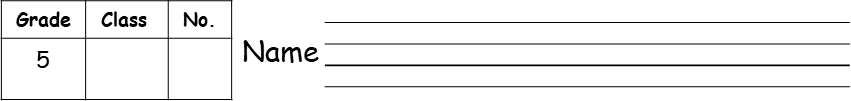 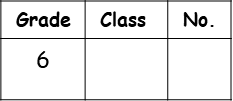 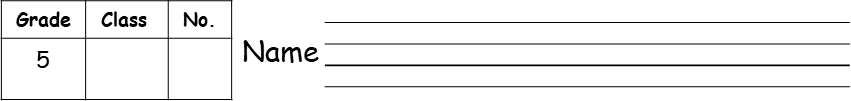 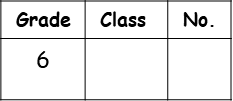 ●毎時間の振り返り●単元の振り返り★単元のゴール★ALTに自分たちの町の魅力を伝えるために，町にあるものや欲しいものを発表することができる。　　　Date時間本時の目標Today’s Goal達成度（○を付ける）できたことや新しく知ったこと，次にがんばりたいことなど／1いろいろな町の様子を知ろう。A    B    C   ／2町にある施設の言い方を知ろう。A    B    C   ／3町にあるものを伝え合おう。A    B    C   ／4町にないものを伝え合おう。A    B    C   ／5町に欲しいものとその理由を考えて伝え合おう。A    B    C／6友達の発表を聞いて，感想を言おう。A    B    C／7グループで発表をしよう。A    B    C／8ALTに町の魅力を伝えよう。A    B    C